Chopko Ivan PetrovichExperience:Position applied for: Electrical EngineerDate of birth: 10.12.1951 (age: 65)Citizenship: UkraineResidence permit in Ukraine: NoCountry of residence: UkraineCity of residence: IzmailPermanent address: DIMITROVA 75Contact Tel. No: +38 (048) 412-57-53 / +38 (066) 984-25-53E-Mail: ivan.chopko@mail.ruU.S. visa: NoE.U. visa: NoUkrainian biometric international passport: Not specifiedDate available from: 05.03.2014English knowledge: ModerateMinimum salary: 5500 $ per monthPositionFrom / ToVessel nameVessel typeDWTMEBHPFlagShipownerCrewing10.05.2012-18.03.2013GENIUSBulk Carrier170000MAN-B&W22920Isle of ManCape Elizabeth MarineStarline marine21.05.2011-08.03.2012VICTORIUSBulk Carrier171320MAN-B&W22920Isle of manCoral Seaways marine S.A.Cayman islandStarline Marine28.04.2010-13.11.2010BAY RANGERBulk Carrier43108ZULZER10400BahamasEnterprises shippingStarline marine13.06.2009-25.11.2009IRON QUEENBulk Carrier165000Zulzer20700Isle of ManBreeze Shiping LTDStarline marine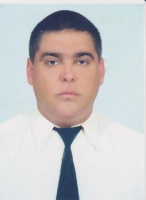 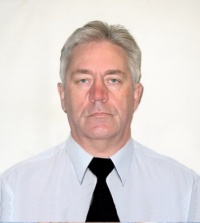 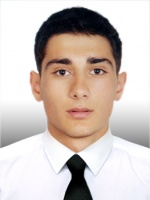 